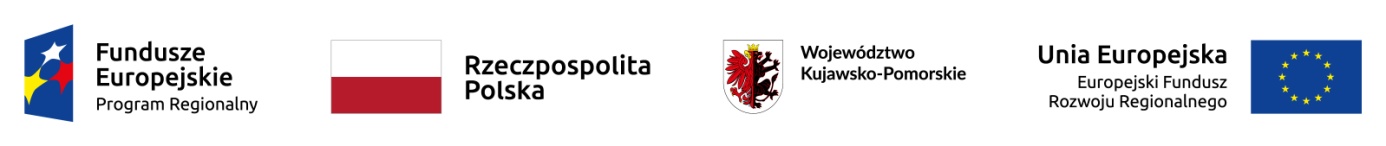 ZAPROSZENIE DO UDZIAŁU W NEGOCJACJACH PROWADZONYCH 
W TRYBIE ZAMÓWIENIA Z WOLNEJ RĘKIZamawiający zaprasza do udziału w negocjacjach prowadzonych 
w trybie zamówienia z wolnej ręki z dnia  1 lipca 2019r.,w zakresie adaptacji budynku na filię przedszkola dla 35 dzieci. Obiekt zlokalizowany jest w Inowrocławiu, przy ul. Sienkiewicza 40, na działce nr 79/1. Przedmiotem projektu jest adaptacja obiektu mieszkalnego na przedszkole niepubliczne poprzez zmianę sposobu użytkowania oraz zabudowę tarasu budynku mieszkalnego – filii przedszkola niepublicznego „SMYK” w Inowrocławiu.ZamawiającyPrzedszkole Niepubliczne Smyk Spółka z o.o., ul. Magazynowa 23, 88-100 Inowrocław, NIP 5562766684, tel. 509 907 172, 519 781 399, 
email: smykprzedszkole@wp.pl Przedmiot zamówieniaPrzedmiotem zamówienia jest adaptacja obiektu mieszkalnego na przedszkole niepubliczne poprzez zmianę sposobu użytkowania oraz zabudowę tarasu budynku mieszkalnego – filii przedszkola niepublicznego „SMYK” w Inowrocławiu. Powierzchnia budynku zostanie powiększona o zabudowę tarasu, która przeznaczona będzie na salę dla dzieci. Projekt przewiduje także utworzenie kuchni ze zmywalnią, pomieszczenia socjalne, sanitarne, sale zabaw i edukacyjne.W ramach realizacji robót budowlanych przewiduje się następujące działania:- zabudowę tarasu,- modernizacja i adaptacja obiektu na potrzeby przedszkola.Przedmiot zamówienia obejmuje wykonanie robót budowlanych w branży ogólnobudowlanej, sanitarnej, elektrycznej i wentylacyjnej. Uwaga: Przedmiot umowy nie obejmuje dostawy i montażu wyposażenia Przedszkola. Zamawiający posiada prawomocne pozwolenie na budowę.Roboty budowlane mają być prowadzone na podstawie i zgodnie z załączonym projektem budowlanym i dokona odbioru robót budowlanych. Oferty muszą zawierać koszty niżej wymienionych robót:1. Roboty budowlane.2. Instalacje elektryczne.3. Instalacje wentylacji.4. Instalacje sanitarne.Zamawiający informuje, iż wybrana zostanie najtańsza oferta.Zamawiający zastrzega sobie prawo odstąpienia od podpisania umowy na wykonanie ww. robót 
w przypadku gdy zaistnieją przesłanki wskazujące, iż zamawiający nie otrzyma dofinansowania  
na niniejsze zadanie. Zamawiający dopuszcza oferowanie przez Wykonawcę materiałów lub rozwiązań równoważnych w stosunku do opisanych w dokumentacji, pod warunkiem, że nie obniżą określonych w dokumentacji standardów, będą posiadały wymagane odpowiednie atesty, certyfikaty lub dopuszczenia oraz zapewnią wykonanie zamówienia zgodnie z oczekiwaniami i wymaganiami Zamawiającego. W przypadku, gdy Wykonawca nie złoży w ofercie dokumentów o zastosowaniu innych równoważnych materiałów lub urządzeń lub rozwiązań, to rozumie się przez to, że do kalkulacji ceny oferty i wykonania przedmiotu zamówienia ujęto materiały i urządzenia zaproponowane w dokumentacji technicznej; w związku z tym Wykonawca jest zobowiązany zastosować do wykonania zamówienia materiały lub urządzenia lub rozwiązania zaproponowane w dokumentacji technicznej.W przypadku, gdy Wykonawca zaproponuje rozwiązania równoważne, w tym materiały, urządzenia i inne elementy, zobowiązany jest wykonać i załączyć do oferty zestawienie wszystkich zaproponowanych rozwiązań równoważnych (np. materiałów, urządzeń oraz innych elementów równoważnych) i wykazać ich równoważność w stosunku do rozwiązań (np. materiału, urządzenia i innego elementu) opisanych w dokumentacji technicznej, ze wskazaniem nazwy, strony i pozycji w dokumentacji technicznej, których dotyczy. Opis zaproponowanych rozwiązań równoważnych powinien być dołączony do oferty i musi być na tyle szczegółowy, żeby Zamawiający przy ocenie ofert mógł ocenić spełnienie wymagań dotyczących ich właściwości funkcjonalnych, jakościowych i parametrów oraz rozstrzygnąć, czy zaproponowane rozwiązania są równoważne.Kod CPV 45000000-7Nazwa kodu CPV Roboty budowlaneHarmonogram realizacji zamówienia Harmonogram realizacji zamówienia przewiduje zakończenie robót budowlanych do 30 września 2020 r.Załączniki•	Projekt budowlany •	Instalacje sanitarne - przedmiar •	Instalacje wentylacji - przedmiar •	Instalacje elektryczne - przedmiar •	Roboty budowlane - przedmiar •	Wzór oferty - załączniki nr 1 do nr 5•	Projekt budowlany branża elektryczna •	Projekt budowlany branża sanitarnaNegocjacje będą prowadzone bezpośrednio w siedzibie Zamawiającego oraz telefonicznie i trwać będą od chwili przesłania niniejszego Zaproszenia do udziału w negocjacjach do dnia 20 lipca 2019r. r. do godz. 12.00.Adresatami usług będą firmy oferujące usługi ogólnobudowlane i branżowe.Tryb udzielania zamówienia publicznego:Zaproszenie do udziału w negocjacjach prowadzonych w trybie zamówienia z wolnej ręki (zwanego dalej jako: Zaproszenie) dla zamówienia realizowanego w ramach projektu „Wzrost dostępu do usług edukacyjnych w zakresie wychowania przedszkolnego poprzez adaptację obiektu na przedszkole niepubliczne”, (zwanego dalej jako: Projekt).Zamówienie finansowane jest ze środków pochodzących z Unii Europejskiej z Europejskiego Funduszu Rozwoju Regionalnego w ramach realizowanego w ramach Osi priorytetowej VI Solidarne społeczeństwo i konkurencyjne kadry Działania 6.3 Inwestycje w infrastrukturę edukacyjną Poddziałania 6.3.1 Inwestycje w infrastrukturę przedszkolną w ramach Regionalnego Program Operacyjnego Województwa Kujawsko-Pomorskiego na lata 2014 – 2020.Niniejsze Zaproszenie dostępne jest w siedzibie Zamawiającego, na jego stronie internetowej pod adresem: www.smykprzedszkole.pl Warunki udziału w postępowaniu1. O udzielenie zamówienia mogą ubiegać się osoby fizyczne, osoby prawne, jednostki organizacyjne nieposiadające osobowości prawnej, którzy:a. nie podlegają wykluczeniu,b. spełniają warunki udziału w postępowaniu dotyczące zdolności zawodowych (wiedza 
i doświadczenie),c. zostały wskazane w zaproszeniu do negocjacji.2. Wykonawca wykaże, że dysponuje osobami, które będą uczestniczyć w wykonaniu zamówienia i posiadają następujące kwalifikacje tj.: co najmniej jedną osobą posiadającą uprawnienia 
do kierowania robotami budowlanymi bez ograniczeń lub w ograniczonym zakresie w specjalności :- konstrukcyjno-budowlanej - kierownik budowy,- instalacyjnej w zakresie sieci, instalacji i urządzeń elektrycznych i elektroenergetycznych - kierownik robót,- instalacyjnej w zakresie sieci, instalacji i urządzeń cieplnych, wentylacyjnych, gazowych, wodociągowych i kanalizacyjnych – kierownik robót.3. W celu udokumentowania warunków udziału w postępowaniu, o których mowa w ust. 1-2, Wykonawca jest zobowiązany złożyć oświadczenie stanowiące Załącznik nr 2 do Zaproszenia 
do udziału w negocjacjach oraz wypełnić Załącznik nr 3, Załącznik nr 4 i Załącznik nr 5.4. Przed wyborem Wykonawcy Zamawiający może zweryfikować spełnienie warunków, o których mowa w ust. 2 i podanych przez Wykonawcę informacji.5. Wykluczenie z udziału w postępowaniuZ postępowania wykluczony zostanie Wykonawca powiązany z Zamawiającym osobowo lub kapitałowo. Przez powiązania kapitałowe lub osobowe rozumie się wzajemne powiązania między Zamawiającym lub osobami upoważnionymi do zaciągania zobowiązań w imieniu Zamawiającego lub osobami wykonującymi w imieniu Zamawiającego czynności związane z przeprowadzeniem procedury wyboru Wykonawcy, a Wykonawcą, polegające w szczególności na:a) uczestniczeniu w spółce jako wspólnik spółki cywilnej lub spółki osobowej,b) posiadaniu co najmniej 10% udziałów lub akcji, o ile niższy próg nie wynika z przepisów prawa,c) pełnieniu funkcji członka organu nadzorczego lub zarządzającego, prokurenta, pełnomocnika,d) pozostawaniu w związku małżeńskim, w stosunku pokrewieństwa lub powinowactwa w linii prostej, pokrewieństwa lub powinowactwa w linii bocznej do drugiego stopnia lub są związane z tytułu przysposobienia, opieki lub kurateli z wykonawcą, jego zastępcą prawnym lub członkami organów zarządzających lub organów nadzorczych wykonawców ubiegających się o udzielenie zamówienia,e) pozostawaniu, przed upływem 3 lat od dnia wszczęcia postępowania o udzielenie zamówienia w stosunku pracy lub zlecenia z wykonawcą lub były członkami organów zarządzających lub organów nadzorczych wykonawców ubiegających się o udzielenie zamówienia,f) pozostawaniu z wykonawcą w takim stosunku prawnym lub faktycznym, że może to budzić uzasadnione wątpliwości co do bezstronności.W postępowaniu zostanie dokonana zgodnie z formułą: „spełnia-nie spełnia” na podstawie złożonych oświadczeń, dokumentów wymaganych przez Zamawiającego.Termin związania ofertąWykonawca będzie związany Ofertą przez okres 30 dni. Bieg terminu związania Ofertą rozpoczyna się wraz z upływem terminu złożenia Oferty.Termin i miejsce składania ofert oraz otwarcia ofertOfertę należy złożyć do dnia 20 lipca2019r., do godz. 12.00Rozpatrywana będzie oferta dostarczona osobiście lub przez posłańca, pocztą lub e-mailem na adres wskazany w sekcji ZAMAWIAJĄCY  z dopiskiem w korespondencji „Wzrost dostępu do usług edukacyjnych w zakresie wychowania przedszkolnego poprzez adaptację obiektu na przedszkole niepubliczne”. Rozpatrywana będzie wyłącznie oferta doręczona zamawiającemu do dnia i godziny określonych jako termin składania ofert, niezależnie od daty jej nadania. Otwarcie ofert nastąpi w dniu:27 lipca 2019r.o godz. 13:00 w siedzibie Zamawiającego. Otwarcie oferty jest jawne dla wykonawcy ubiegającego się o zamówienie.Warunki zmiany umowy z Wykonawcą i Zaproszenia do udziału w negocjacjach1. Zamawiający nie przewiduje wprowadzenia istotnych zmian postanowień Umowy 
z Wykonawcą, chyba że konieczność wprowadzenia zmian wynika z okoliczności, których nie można było przewidzieć w chwili zawarcia Umowy z Wykonawcą lub zmiany te są korzystne dla Zamawiającego.2. Złożenie Oferty w ramach niniejszego Zaproszenia do udziału w negocjacjach jest jednoznaczne z zaakceptowaniem postanowień zawartych w niniejszym Zaproszeniu do udziału w negocjacjach.Informacje o sposobie porozumiewania się Zamawiającego z Wykonawcą oraz przekazywania oświadczeń i dokumentów1. Do kontaktowania się z Wykonawcą upoważnieni są:a. Danuta Sobierajska, tel. 506 150 143, e-mail: smykprzedszkole@wp.pl 2. Wszystkie oświadczenia, wyjaśnienia, zawiadomienia oraz informacje Zamawiającego będą dostarczane Wykonawcy w formie wiadomości e-mail.Informacje dodatkowe1. Wykonawca cenę za realizację przedmiotu zamówienia może wyrazić w każdej walucie mieszczącej się w tabeli NBP, w tym również w złotówkach. W przypadku ofert złożonych w walucie obcej, cena oferty będzie przeliczana według kursu średniego opublikowanego przez NBP z dnia poprzedzającego termin składania ofert. Jeżeli w dniu poprzedzającym termin składania ofert NBP nie opublikuje informacji o średnim kursie walut, zamawiający dokonana odpowiednich przeliczeń według średniego kursu z pierwszego kolejnego dnia, w którym NBP opublikuje wskazane informacje.2. Zamawiający nie przewiduje zwrotu kosztów udziału w postępowaniu.Postanowienia końcoweUmowa z Wykonawcą zostanie zawarta w formie pisemnej pod rygorem nieważności.Zamawiający nie przewiduje dla uczestników postępowania środków odwoławczych od rozstrzygnięć Zamawiającego podejmowanych w ramach postępowania o udzielenie zamówienia. Zamawiający zastrzega sobie prawo zakończenia (zamknięcia) postępowania o udzielenie zamówienia bez dokonywania wyboru którejkolwiek ze złożonych ofert, bez podawania przyczyn takiego zakończenia postępowania, na każdym etapie postępowania. Z tytułu unieważnienia postępowania, wykonawcom nie przysługują roszczenia przeciwko Zamawiającemu. Zamawiającywybiera najkorzystniejszą ofertę spośród nieodrzuconych ofert, wyłącznie na podstawie kryteriów oceny ofert określonych w zapytaniu ofertowym.W razie jakichkolwiek pytań prosimy o kontakt Panią Danutą Sobierajską e-mail: smykprzedszkole@wp.pl . Pytania proszę kierować pocztą elektroniczną na wyżej wskazanych adres.